Vortex imprinting plates
These 	Imprinting Plates are especially useful in generating Scalar 	Waves and Scalar Wave research. In physics, a scalar is a simple 	physical quantity that is not changed by coordinate system rotations or translations. A Scalar Wave propagates through the	dimensional time, but not through the dimensional space. Scalar 	Waves form nonlocal potential energy, carry information and have fractal structure, and do not decay over distance. Scalar Waves store energy and information in a dimension "outside of our 3D space" and the stored energy can be released by "closing the circuit" in our 3D dimension.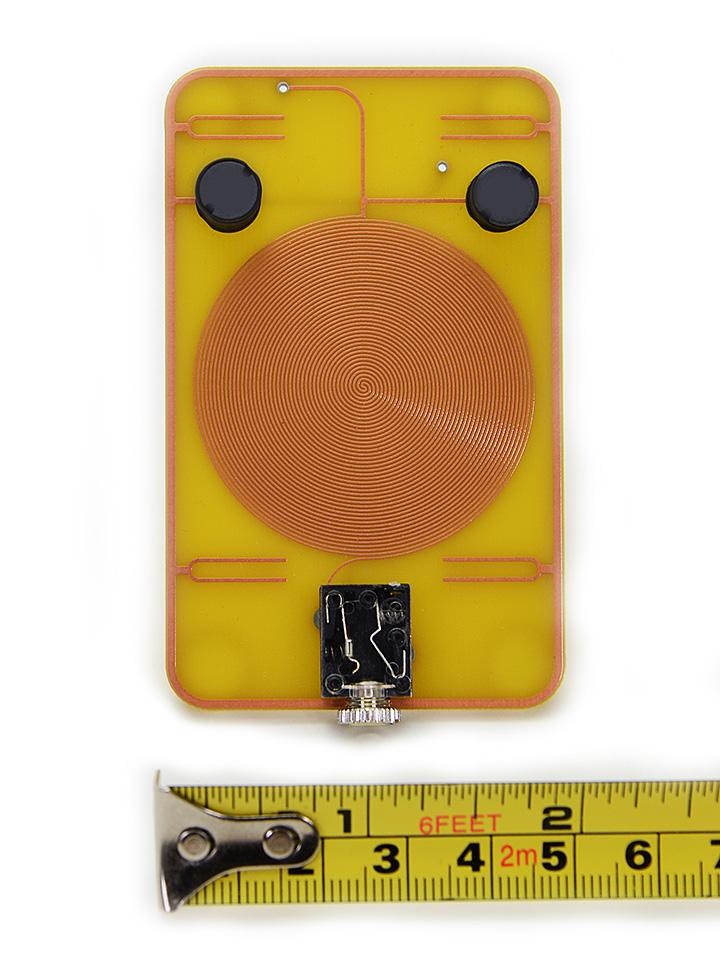 https://www.quantumbalancing.com/imprintingplates.htm Chi scalar generatorhttp://www.biznet1.com/matterenergizer/chi-generators.html Quadrifilar scalar coil
http://www.berkanapath.com/radionics/171/scalar-coil-experiment/ 